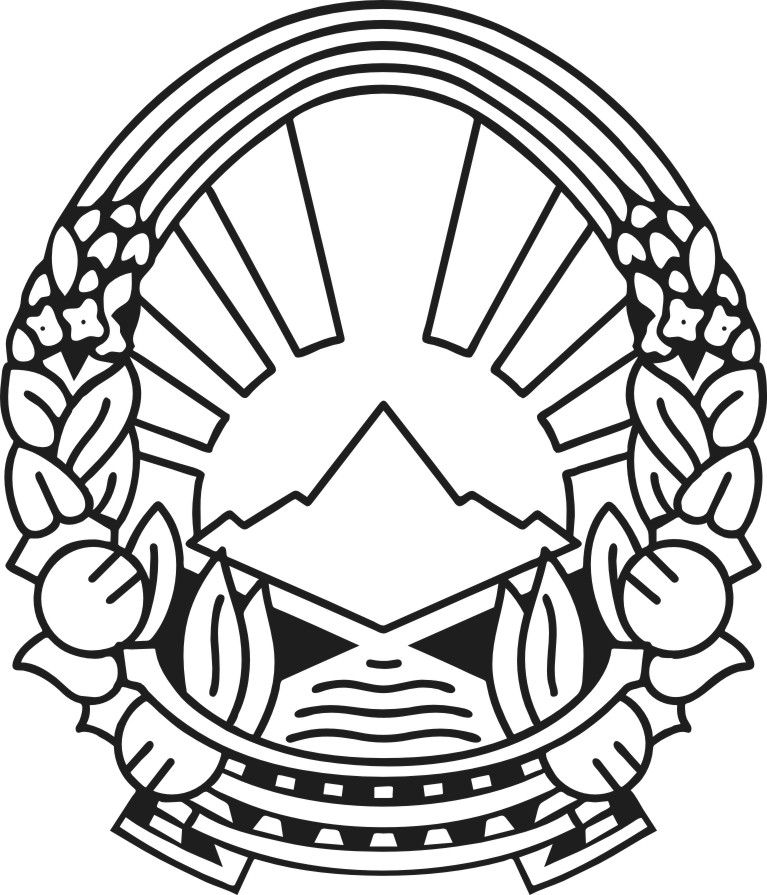 QEVERIA E REPUBLIKËS SË MAQEDONISË SË VERIUT MINISTRIA E KULTURËSU D H Ë Z I M E DOKUMENTE TË DETYRUESHMEFORMULAR PËR MIRËMBAJTJEN INVESTUESE DHE AKTUALE TË OBJEKTEVE DHE PAJISJEVE NË PRONA SHTETËRORE 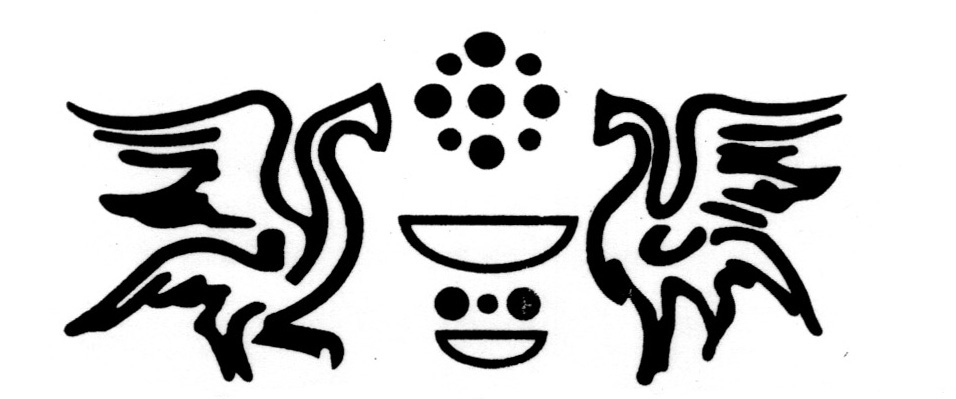 UDHËZIME PËR PLOTËSIMIN DHE KOMPLETIMIN E FORMULARIT PËR MIRËMBAJTJEN INVESTUESE DHE TEKNIKE TË OBJEKTEVE DHE PAJISJEVE NË PRONA SHTETËRORE PËR DRAFT-PROGRAMIN VJETOR TË INSTITUCIONEVE KOMBËTARE1. Në përputhje me nenin 70 të Ligjit për Kulturë („Gazeta Zyrtare e Republikës së Maqedonisë" nr. 31/98, 49/03, 82/05, 24/07, 116/2010, 47/2011, 51/2011, 136/12, 23/13, 187/13 , 44/14, 61/15, 154/15, 39/16 dhe 11/18), institucionet kombëtare në qershor në vitin aktual për vitin e ardhshëm dorëzojnë në Ministrinë e Kulturës draft-programin vjetor për veprimtarinë e institucionit. Në draft-programin vjetor janë të shprehura mjetet e nevojshme për: aktivitetet programore, shpenzimet operative të institucionit, pagat dhe kompenzimet tjera për të punësuarit dhe bashkëpunëtorët e jashtëm të cilët do të angazhohen për realizimin e programit, shpenzimet materiale dhe shpenzimet për mirëmbajtjen e investimeve, sigurimin, adaptimin dhe furnizimin e pajisjeve për institucionin. Draft- programi vjetor përmban projekte me specifikimin e shpenzimeve sipas qëllimeve dhe aktiviteteve.2. Formularët duhet të merren nga ueb-lokacioni i Ministrisë së Kulturës  (www.kultura.gov.mk), të plotësohen në formë elektronike duke shënuar të dhëna në vendet e caktuara dhe të vërtetohen me vulë të institucionit dhe me nënshkrim të personit të autorizuar. Për çdo projekt plotësohet formular i veçantë.    3. Me Formularin e plotësuar detyrimisht duhet të bashkëngjiten dokumentet e kërkuara që janë të shënuara në formular.4. Me formularin mund të dorëzohen edhe dokumente/materiale tjera për shpjegim të mëtejshëm të projektit për të cilët institucioni vlerëson që është e nevojshme ti dorëzojë. Dokumentet/materialet e dorëzuara me formularin nuk kthehen.5. Ministria e Kulturës si aktivitet prioritar në pjesën për investime dhe mirëmbajtje aktuale të objekteve dhe pajisjeve të institucioneve kombëtare në fushën e kulturës për vitin 2023 përcakton aktivitetet e projektit për:- përmbushja e kërkesave themelore të ndërtimit të përcaktuara me ligj, veçanërisht aktivitetet për sigurimin e rezistencës mekanike, qëndrueshmërisë dhe mbrojtjes sizmike, mbrojtjes nga zjarri, shëndetit, higjienës, shëndetit dhe mbrojtjes së punës dhe mjedisit dhe sigurisë në shfrytëzimin e objekteve;- aktivitetet për riparimin, sanatorisë dhe mirëmbajtjen e instalimeve në ndërtesa dhe sigurimin e funksionimit normal të tyre;- aktivitetet për riparimin, sanatorisë dhe mirëmbajtjen e ndërtimit të çatisë dhe fasadës së ndërtesave dhe- aktivitetet për sigurimin e pajisjeve në lidhje me kryerjen e veprimtarisë . Institucionet kombëtare në Draft program duhet të përcaktojnë dhe theksojnë shkallën e prioritetit për nevojën e realizimit të projekteve të paraqitura në fushën e investimeve dhe mirëmbajtjes teknike.6. Për çdo informacion shtesë në lidhje me formularin mund të drejtoheni tek Ministria e Kulturës.VËREJTJE NUK DO TË SHQYRTOHEN FORMULARET E PA KOMPLETUARA DHE TË PA PLOTËSUARA PLOTËSISHT- PA DOKUMENTACION TË BASHKËNGJITUR.F O R M U L A R Mirëmbajtjen investuese dhe aktuale të objekteve dhe pajisjeve në prona të shtetëroreTë dhëna të përgjithshme* formularët që nuk përmbajnë dokumentacion të plotë bashkëngjitur nuk do të shqyrtohen dhe do të refuzohenKONSTRUKSIONI FINANCIARStruktura e të ardhuraveStruktura e shpenzimeve VËREJTJE: Shuma e të ardhurave dhe shpenzimeve të përgjithshme të planifikuara duhet të jetë e barabartë.Titulli i institucionitАdresaTelefon Е-postaEmri dhe mbiemri i personit përgjegjës(drejtor)Titulli i projektit :Titulli i projektit :Lloji i aktivitetit me projektin e propozuar (të fshihet e  panevojshmja):а) rindërtimi, sanatorimi ose përshtatja e një objekti ose e një pjese të  objektit b) riparimin dhe mirëmbajtjen e vazhdueshme të objekteve osec) furnizimi i pajisjeveLloji i aktivitetit me projektin e propozuar (të fshihet e  panevojshmja):а) rindërtimi, sanatorimi ose përshtatja e një objekti ose e një pjese të  objektit b) riparimin dhe mirëmbajtjen e vazhdueshme të objekteve osec) furnizimi i pajisjeveАdresa (lokacion i objektit dhe adresa)Projekt i ri ose zgjatje e projektit (nëse është zgjatje e projektit, plotësohet shuma e mjeteve të marra për pjesën e realizuar)A mund të realizohet projekti pjesërisht, me faza apo prezentohet si i tërëArsyetim i shkurt i projektit Arsyetim i shkurt i projektit Gjendja ekzistuese:Gjendja ekzistuese:Përshkrimi i nevojës për projektin  :Përshkrimi i nevojës për projektin  : Aktivitetet e nevojshme për realizimin e tij : Aktivitetet e nevojshme për realizimin e tij :  Qëllimi që do të arrihet me realizimin e tij :  Qëllimi që do të arrihet me realizimin e tij :Dokumentacioni në shtojcë:а) Dokumentacioni i mëposhtëm dorëzohet për rikonstruksionin, sanatorimin ose përshtatjen e një objekti ose një pjese të objektit :- Lista e pronave (për objektet e reja në përdorim)- Dokumentacioni i projektit me llogaritjen e faturimit të projektimit ose faturën e pozicioneve me specifikimin e materialeve dhe sasive me vlerë të parashikuar dhe- Foto nga situata aktualeb) Dokumentacioni i mëposhtëm dorëzohet për riparimin dhe mirëmbajtjen e vazhdueshme të objekteve dhe pajisjeve   :- specifikimet teknike të detajuara (përshkrimi, sasitë dhe vlera e parashikuar),- procesverbal nga komisioni i brendshëm për nevojën e konstatuar për riparim dhe- foto nga gjendja ekzistuesec)  Për furnizimin e pajisjeve dorëzohet dokumentacioni i mëposhtëm :- specifikimet teknike të detajuara të pajisjes dhe- faturë, listë çmimesh ose katalog për vlerësimin e vlerës së pajisjes.Mjetet e kërkuara nga Ministria e KulturësBurime tjera të financimit Vetëqevrisja lokalePejsëmarrja personaleSponzorët Tjerër ÇMIMI I PËRGJITHSHMËM PËR REALIZIMIN E PROJEKTIT ( SHPREHUR NË DENARË DHE DHUMË-BRUTO)Qëllimi Shuma e mjeteve 1.2.3.4.Vendi, data____________________________Parashtruesi,___________________________________(institucioni)______________________________(presoni përgjegjës)